Месячник безопасности в подготовительной группе «Почемучки» ( с 26.08.19 по 26.09.19).В течение месяца дети повторяли правила безопасности, и номера телефонов специальных служб, беседовали, смотрели презентации, раскрашивали раскраски и рисовали рисунки на тему безопасности. 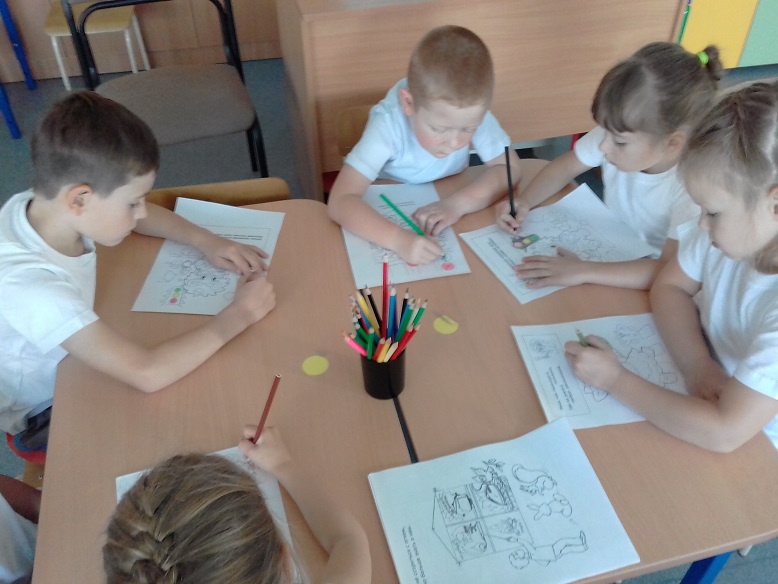 Играли в настольные и дидактические игры: «Крутые гонки», «Правила дорожного движения», «Весёлые перекрёстки», «Собери знак» и другие.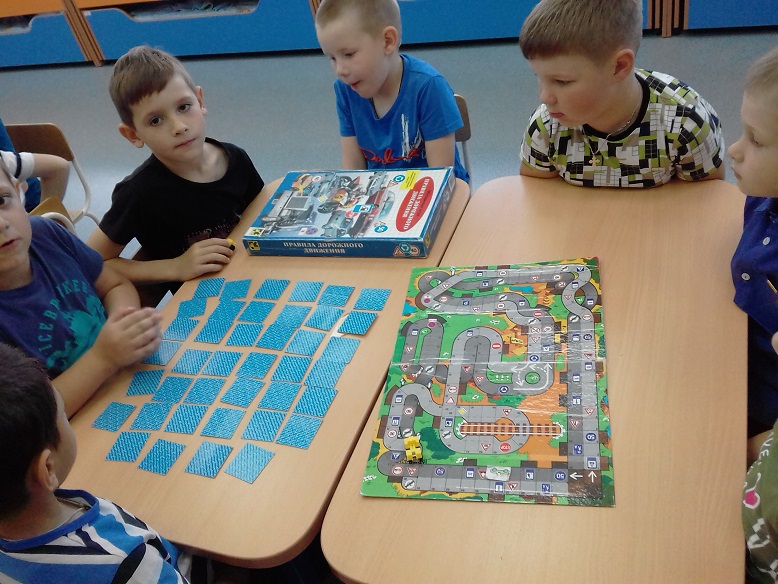 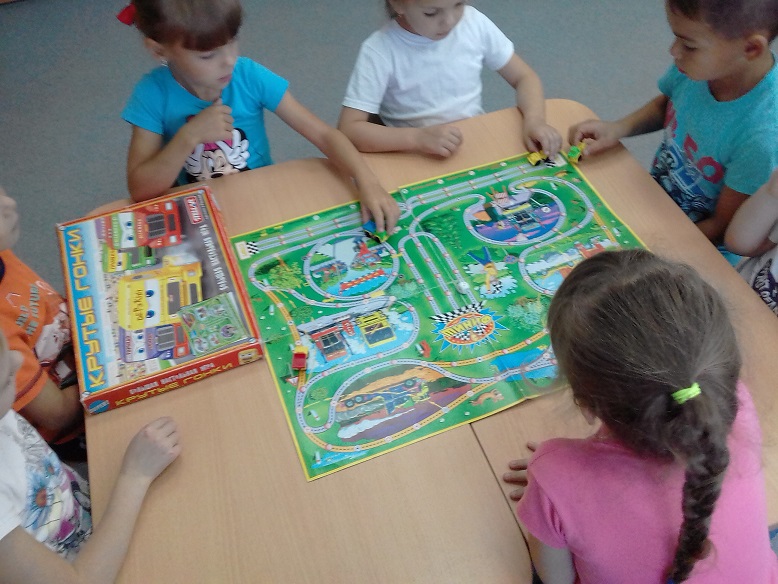 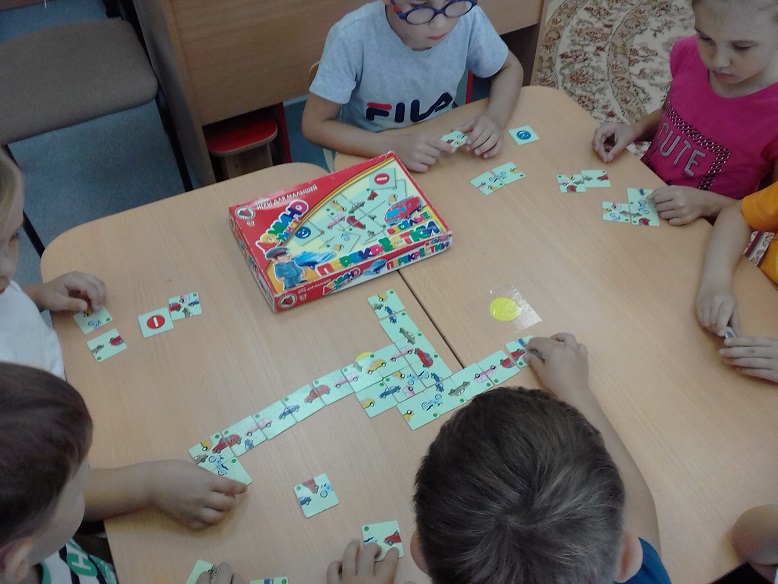 Играли в сюжетно-ролевые игры «Пожарники», «Полиция», «Перекрёсток», «Пост ГИБДД», «Скорая помощь».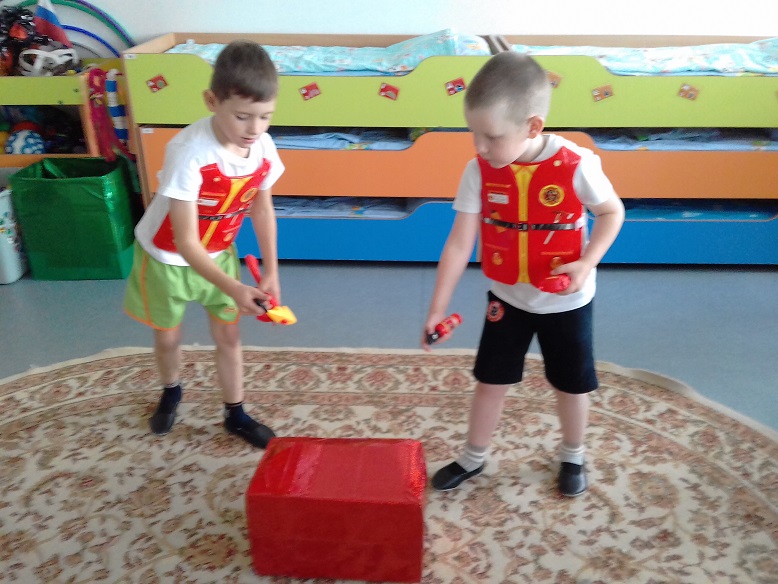 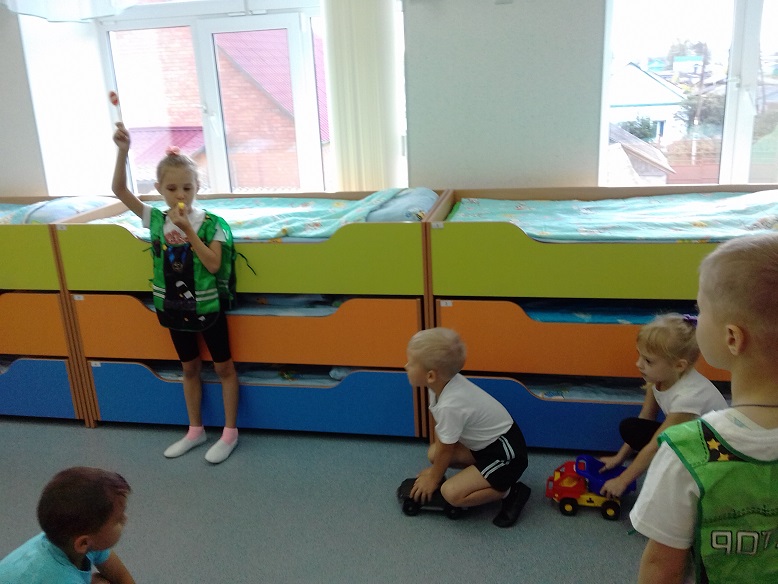 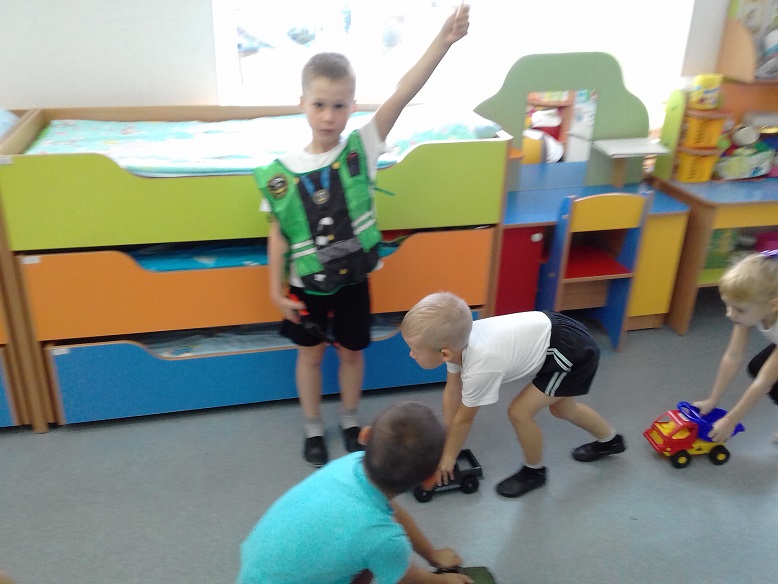 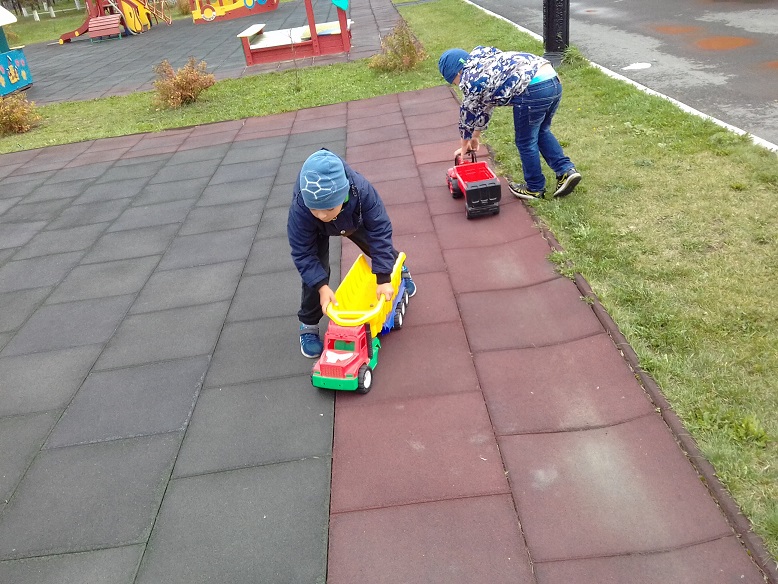 Итогом месячника стал конкурс плакатов «Правила безопасности нужно знать!»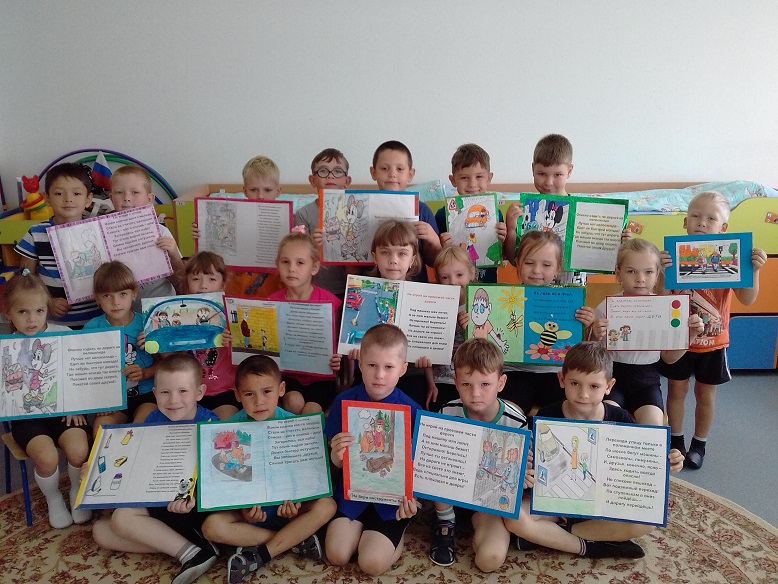 Дети с родителями изготовили плакаты и выступили с презентацией.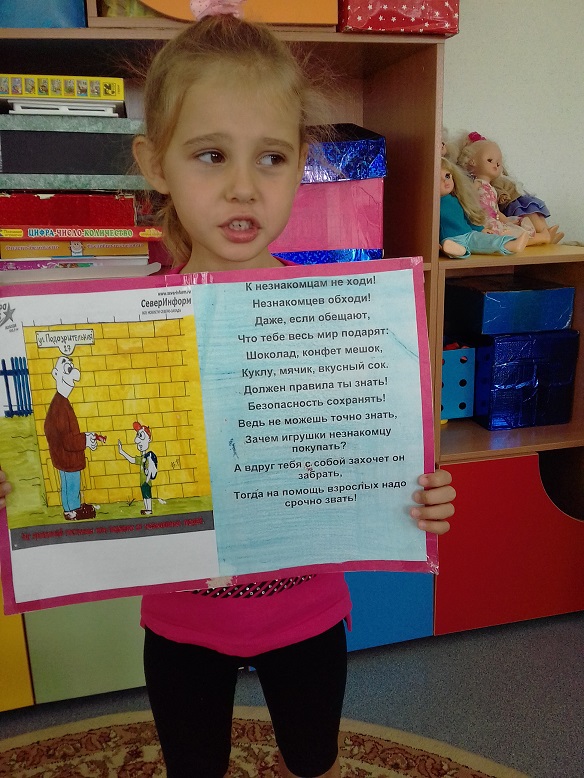 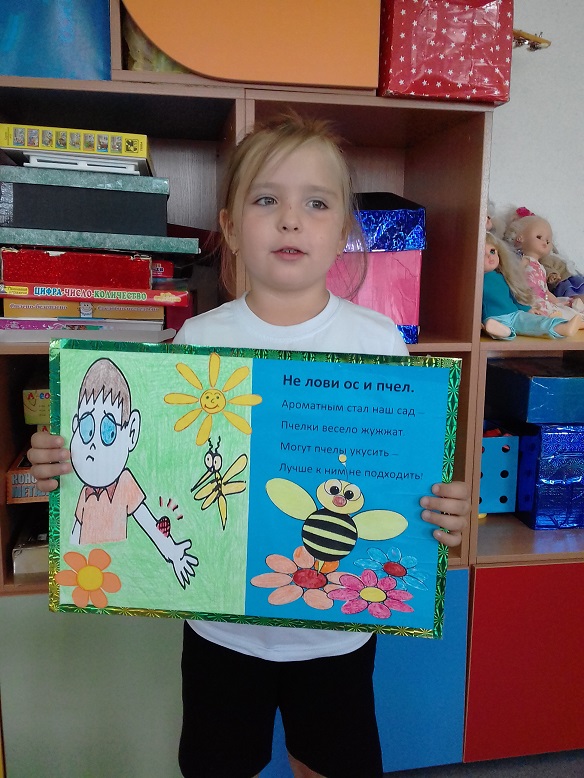 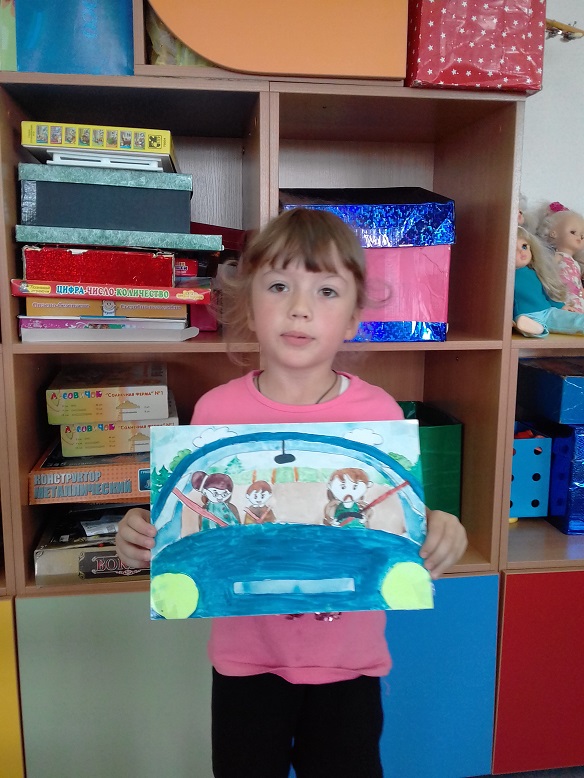 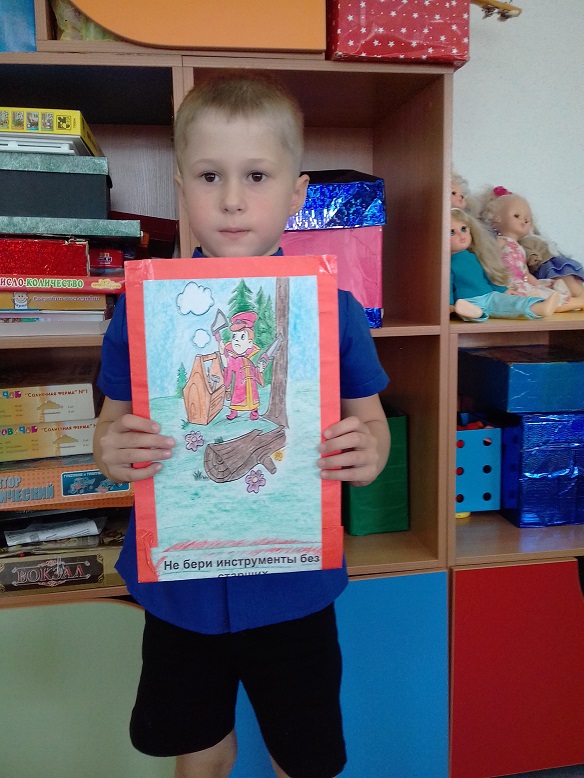 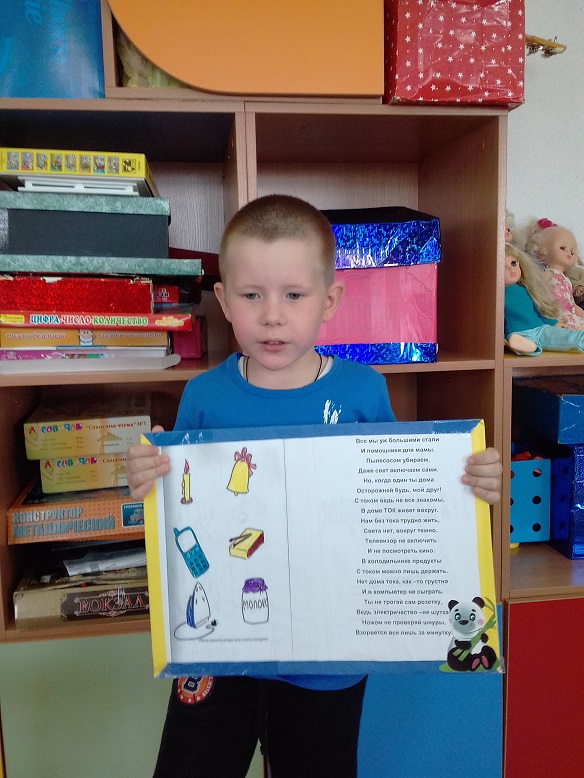 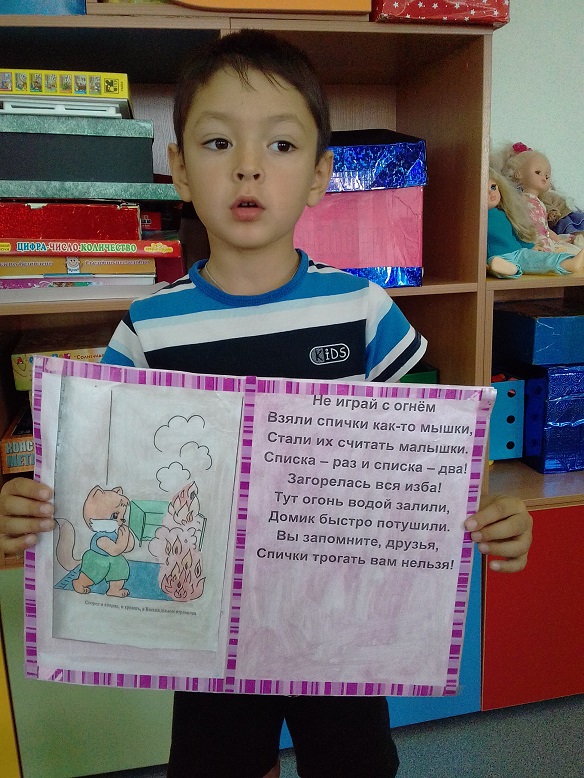 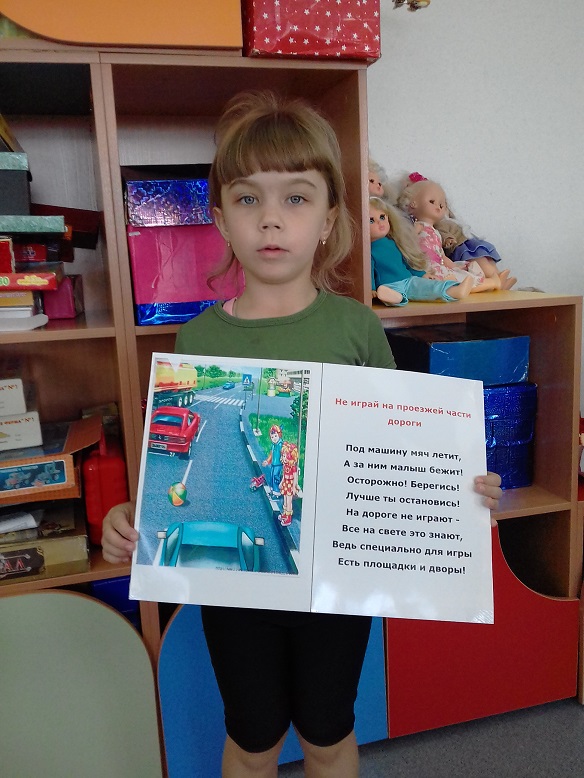 Все ребята пришли к одному выводу: « Правила нужно знать и соблюдать».Информацию подготовилавоспитатель МА ДОУ АР детский сад «Сибирячок»                                                        корпус №1Полупан Елена Андреевна 